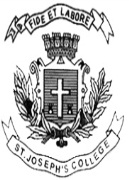 ST. JOSEPH’S COLLEGE (AUTONOMOUS), BENGALURU-27B.A. INTERNATIONAL RELATIONS & PEACE STUDIES – VI SEMESTERSEMESTER EXAMINATION: APRIL 2022(Examination conducted in July, 2022)IRP 6219: Causes of Conflict                    Time- 2 ½ hrs		                                     	                Max Marks-70                          This question paper contains 1 printed page and three partsPart AAnswer any 4 of the following question in about 60 words each.   (4x4=16 marks)What is a National Conflict? What is Extra-systemic Violence? Cite examples for the same. Write a brief note on the Liberal Theory of conflict. What is De-militarization? What is the significance of Inter-Governmental Organizations in mitigating Global Conflict? Part BAnswer any 3 of the following question in about 150-200 words.       (3x8=24 marks) Critically distinguish between the causes of conflict in the Developed and Developing world.  Explain the reasons for Territorial Conflicts. Cite examples for the same.   How has the Marxist School of Thought conceptualised violence?  What is a Peace Agreement? Cite two examples for the same. Part C                   Answer any 2 of the following questions in about 250-300 words.      (2x15=30 marks)10. ‘Peace is not absence of conflict; it is the ability to handle conflict by peaceful means.’ Analyse             this statement. 11. Explain the causes of Religious Violence in the Western World. 12. Explain the different methods of Conflict Resolution available to nation-states to mitigate        conflict. 13. Explain the significance of Post-conflict Reconstruction in post-war societies. Cite examples          for the same. 